Аннотация к рабочей программе по русскому языку (9  класс)Рабочая программа составлена на основе государственного стандарта основного общего образования и Программы для общеобразовательных учреждений по русскому языку 5-9 классы9 класс (авторы: М.М.Разумовская, В.И.Капинос, С.И.Львова, Г.А.Богданова, В.В.Львов/сост. Е.И.Харитонова. – М.: Дрофа, 2019). Преподавание ведется по учебнику: Русский язык. 9кл.: учеб. для общеобразовательных учреждений / М.М.Разумовская, С.И.Львова, В.И.Капинос и др. – М.: Дрофа, 2019.     Дисциплина «Русский язык» включена в базовую часть гуманитарного цикла. К исходным требованиям, необходимым для изучения дисциплины «Русский язык», относятся знания, умения и виды деятельности, сформированные в процессе изучения русского языка в средней общеобразовательной школе. В системе школьного образования дисциплина «Русский язык» занимает особое место: является не только объектом изучения, но и средством обучения. Как средство познания действительности русский язык обеспечивает развитие интеллектуальных и творческих способностей ребенка, развивает его абстрактное мышление, память и воображение, формирует навыки самостоятельной учебной деятельности, самообразования и самореализации личности. Будучи формой хранения и усвоения различных знаний, русский язык неразрывно связан со всеми школьными предметами и влияет на качество усвоения всех других школьных предметов, а в перспективе способствует овладению будущей профессией.    Цель изучения дисциплины: Совершенствование речемыслительной деятельности, коммуникативных умений и навыков, обеспечивающих свободное владение русским литературным языком в разных сферах и ситуациях его использования; обогащение словарного запаса и грамматического строя речи учащихся; развитие готовности и способности к речевому взаимодействию и взаимопониманию, потребности к речевому самосовершенствованию. Задачи обучения русскому языку: воспитание духовно богатой, нравственно ориентированной личности с развитым чувством самосознания и общероссийского гражданского сознания, человека, любящего свою родину, знающего и уважающего родной язык, сознательно относящегося к нему как явлению культуры, осмысляющего родной язык как основное средство общения, средство получения знаний; овладение системой знаний, языковыми и речевыми умениями и навыками, развитие готовности и способности к речевому взаимодействию и взаимопониманию, потребности в речевом самосовершенствовании, овладение важнейшими общеучебными умениями; освоение знаний об устройстве языковой системы и закономерностях ее функционирования, развитие способности опознавать, анализировать, сопоставлять, классифицировать и оценивать языковые факты, расширение объема используемых в речи грамматических средств, совершенствование орфографической и пунктуационной грамотности, обогащения активного и потенциального словарного запаса, развитие умений стилистически корректного использования лексики и фразеологии русского языка;      - развитие интеллектуальных и творческих способностей обучающихся, развитие речевой культуры учащихся, овладение правилами использования языка в разных ситуациях общения, нормами речевого этикета, осознание эстетической ценности родного языка; совершенствование коммуникативных способностей, формирование готовности к сотрудничеству, созидательной деятельности, умение вести диалог, искать и находить содержательные компромиссы.  Главная цель обучения русскому языку в общеобразовательном учебном заведении состоит в том, чтобы обеспечить языковое развитие учащихся, помочь им овладеть речевой деятельностью: сформировать умения и навыки грамотного письма, рационального чтения, полноценного восприятия звучащей речи, научить их свободно говорить и писать на родном языке, пользоваться им в жизни как основным средством общения. В соответствии с целью обучения в программе усилена речевая направленность курса: расширена понятийная основа обучения связной речи, теория приближена к потребностям практики, чтобы помочь учащимся осознать свою речь, опереться на речеведческие знания как систему ориентиров в процессе речевой деятельности, овладеть навыками самоконтроля. Программа выполняет две основные функции. Информационно-методическая функция позволяет всем участникам процесса получить представление о целях, содержании, общей стратегии обучения, воспитания и развития учащихся средствами данного предмета. Организационно-планирующая функция предусматривает выделение этапов обучения, структурирования учебного материала, определение его количественных и качественных характеристик на каждом из этапов. Цели обучения:воспитание гражданственности и патриотизма, сознательного отношения к языку как явлению культуры, основному средству общения и получения знаний в разных сферах человеческой деятельности; воспитание интереса и любви к русскому языку; - совершенствование речемыслительной деятельности, коммуникативных умений и навыков, обеспечивающих свободное владение русским литературным языком в разных сферах и ситуациях его использования; обогащение словарного запаса и грамматического строя речи учащихся; развитие готовности и способности к речевому взаимодействию и взаимопониманию, потребности к речевому самосовершенствованию; освоение знаний о русском языке, его устройстве и функционировании в различных сферах и ситуациях общения; о стилистических ресурсах русского языка; об основных нормах русского литературного языка; о русском речевом этикете; обогащение словарного запаса и расширение круга используемых грамматических средств; формирование умений опознавать, анализировать, классифицировать языковые факты, оценивать их с точки зрения нормативности, соответствия ситуации и сфере общения; умений работать с текстом, осуществлять информационный поиск, преобразовывать необходимую информацию; применение полученных знаний и умений в речевой практике.       Достижение вышеуказанных целей осуществляется в процессе формирования коммуникативной, языковой и лингвистической (языковедческой), культуроведческой компетенций. Коммуникативная компетенция – знания, умения и навыки, необходимые для понимания чужих и создания собственных высказываний в соответствии с целями и условиями общения и обеспечивающие вступление в коммуникацию с целью быть понятым. Языковая и лингвистическая (языковедческая) компетенция – это знания основ науки о языке, знания о языке как системе, владение способами и навыками действий с изучаемым и изученным языковым материалом. Культуроведческая компетенция – это знания, умения и навыки, необходимые для усвоения национально-культурной специфики русского языка, овладения русским речевым этикетом. Рабочая программа конкретизирует содержание предметных тем образовательного стандарта, дает конкретное распределение учебных часов по разделам курса и рекомендуемую последовательность изучения тем и разделов учебного предмета с учетоммежпредметныхивнутрипредметных связей, логики учебного процесса, возрастных особенностей учащихся. Курс русского языка в 9 классе рассчитан на 3 часа в неделю 103 часа в учебном году . Обучение осуществляется по учебнику  Русский язык.9 кл.: учеб. для общеобразовательных учреждений / М.М.Разумовская, С.И.Львова, В.И.Капинос и др. – М.: Дрофа, 2019.Запланированы следующие виды контрольных работ: диктанты - 4, словарные диктанты — 6, сочинения–2, изложения -5, контрольное тестирование– 4. Обоснование выбора: коммуникативно - деятельностный подход в преподавании русского языка наиболее полно соответствует современным запросам общества.  Ведущие формы и технологии обучения:  КСО  исследовательский метод  личностно - ориентированный метод  проектная технология  учебно - игровые технологии  Для проверки и оценки результатов обучения используются следующие формы и способы контроля:  тесты  словарные диктанты  изложение сочинение  диктанты  диктанты с грамматическим заданием  Методы обучения:  словесный  наглядный  практический  -общедидактический Формы организации:  фронтальная  групповая  парная  Требования к уровню подготовки учащихся.В результате изучения русского языка ученик должен  знать/пониматьсвязь языка и истории, культуры русского и других народов;  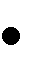  смысл понятий: речевая ситуация и ее компоненты, литературный язык, языковая норма, культура речи;   основные единицы и уровни языка, их признаки и взаимосвязь;  орфоэпические, лексические, грамматические, орфографические и пунктуационные нормы современного русского литературного языка; нормы речевого поведения в социально-культурной, учебно-научной, официально-деловой сферах общения;  уметь осуществлять речевой самоконтроль; оценивать устные и письменные высказывания с точки зрения языкового оформления, эффективности достижения поставленных коммуникативных задач;   анализировать языковые единицы с точки зрения правильности, точности и уместности их употребления;   проводить лингвистический анализ текстов различных функциональных стилей и разновидностей языка;  аудирование и чтение использовать основные виды чтения (ознакомительно-изучающее, ознакомительно-реферативное и др.) в зависимости от коммуникативной задачи;   извлекать необходимую информацию из различных источников: учебно- научных текстов, справочной литературы, средств массовой информации, в том числе представленных в электронном виде на различных информационных носителях; говорение и письмосоздавать устные и письменные монологические и диалогические высказывания различных типов и жанров в учебно-научной (на материале изучаемых учебных дисциплин), социально-культурной иделовой сферах общения;   применять в практике речевого общения основные орфоэпические, лексические, грамматические нормы современного русского литературного языка;   соблюдать в практике письма орфографические и пунктуационные нормы современного русского литературного языка;   соблюдать нормы речевого поведения в различных сферах и ситуациях общения, в том числе при обсуждении дискуссионных проблем;   использовать основные приемы информационной переработки устного и письменного текста;  использовать приобретенные знания и умения в практической деятельности и повседневной жизни для:   осознания русского языка как духовной, нравственной и культурной ценности народа; приобщения к ценностям национальной и мировой культуры;   развития интеллектуальных и творческих способностей, навыков самостоятельной деятельности; самореализации, самовыражения в различных областях человеческой деятельности;   увеличения словарного запаса; расширения круга используемых языковых и речевых средств; совершенствования способности к самооценке на основе наблюдения за собственной речью;   совершенствования коммуникативных способностей; развития готовности к речевому взаимодействию, межличностному и межкультурному общению, сотрудничеству;   самообразования и активного участия в производственной, культурной и общественной жизни государства.  Учитель Е.Л. Могилина